Questions
Q1.
Ionising radiations are emitted by unstable nuclei.(i) Which particle has the same mass as but opposite charge to a β+ particle?     Put a cross (  ) in the box next to your answer.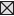 (1)    A   electron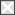     B   positron    C   proton    D   neutron (ii) Suggest why a beta particle will travel further in air than an alpha particle.(2)      ..............................................................................................................................................      ..............................................................................................................................................      ..............................................................................................................................................      ..............................................................................................................................................Q2.
Ionising radiations are emitted by unstable nuclei.(a) (i) Which particle has the same mass as but opposite charge to a β+ particle?Put a cross (  ) in the box next to your answer.(1)    A   electron    B   positron    C   proton    D   neutron (ii) Suggest why a beta particle will travel further in air than an alpha particle.(2)      ..............................................................................................................................................      ..............................................................................................................................................      ..............................................................................................................................................      ..............................................................................................................................................(b) Complete the sentence by putting a cross (  ) in the box next to your answer. Following the radioactive decay of a nucleus, the nucleus might undergo some rearrangement, losing energy as(1)    A   gamma radiation    B   a proton    C   a neutron    D   an X-ray(c) Some unstable nuclei decay by emitting β− radiation. (i) Describe the process of β− emission.(3)      ..............................................................................................................................................      ..............................................................................................................................................      ..............................................................................................................................................      ..............................................................................................................................................      ..............................................................................................................................................      ..............................................................................................................................................(ii) Explain what happens to the mass number and the atomic number of a nucleus when β− emission occurs.(3)      ..............................................................................................................................................      ..............................................................................................................................................      ..............................................................................................................................................      ..............................................................................................................................................      ..............................................................................................................................................      ..............................................................................................................................................(Total for Question = 10 marks)Q3.
Ionising radiations are emitted by unstable nuclei.Complete the sentence by putting a cross (  ) in the box next to your answer. Following the radioactive decay of a nucleus, the nucleus might undergo some rearrangement, losing energy as(1)    A   gamma radiation    B   a proton    C   a neutron    D   an X-rayQ4.
Ionising radiations are emitted by unstable nuclei.Some unstable nuclei decay by emitting β− radiation. (i) Describe the process of β− emission.(3)      ..............................................................................................................................................      ..............................................................................................................................................      ..............................................................................................................................................      ..............................................................................................................................................      ..............................................................................................................................................      ..............................................................................................................................................(ii) Explain what happens to the mass number and the atomic number of a nucleus when β− emission occurs.(3)      ..............................................................................................................................................      ..............................................................................................................................................      ..............................................................................................................................................      ..............................................................................................................................................      ..............................................................................................................................................      ..............................................................................................................................................Mark Scheme
Q1.
Q2.
Q3.
Q4.
Examiner's Report
Q1.
(ii) Examiners were looking for responses to mention relative ionising ability or mass.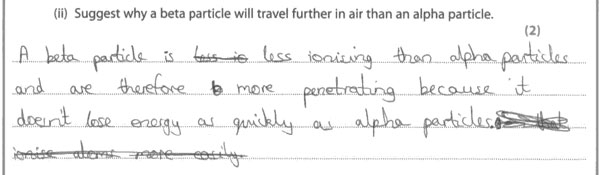 Results Plus: Examiner CommentsThis scores both marks for saying that beta particles are less ionising than alpha particles.Q2.
(a)(ii) Examiners were looking for responses to mention relative ionising ability or mass.Results Plus: Examiner CommentsThis scores both marks for saying that beta particles are less ionising than alpha particles.(c)(i) Responses in terms of a proton decaying into a neutron or quarks changing flavour were acceptable. Some candidates who tried both explanations contradicted themselves so lost some, if not all the marks.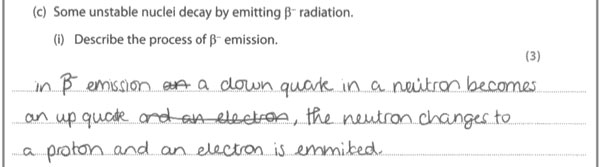 Results Plus: Examiner CommentsBoth strands are correct here and the beta minus particle identified as an electron.(c)(ii) Here candidates had to explain that the mass number did not change but the atomic number increased by 1.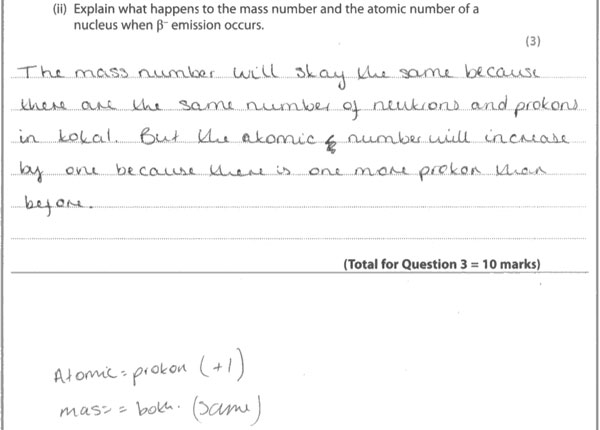 Results Plus: Examiner CommentsAn acceptable response for all 3 marks.Q3.
No Examiner's Report available for this questionQ4.
(i) Responses in terms of a proton decaying into a neutron or quarks changing flavour were acceptable. Some candidates who tried both explanations contradicted themselves so lost some, if not all the marks.Results Plus: Examiner CommentsBoth strands are correct here and the beta minus particle identified as an electron.(ii) Here candidates had to explain that the mass number did not change but the atomic number increased by 1.Results Plus: Examiner CommentsAn acceptable response for all 3 marks.P3 Topic 3 
Production, uses and risks of ionising radiation from radioactive sources
 Answer Acceptable answers Mark (i)     A electron  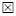 (1)  (ii)suggestion to include two of 
	the ionisation is different (1) 
	correct difference in ionisation (1) 
	the masses are different (1) 
	alpha is bigger than beta (1) 
	alpha hits more (air) particles (1) 
	alpha loses its energy in shorter distance (1)    alpha more ionising (than beta) scores 2 marks    RA (heavier for bigger)  RA  
RA  IGNORE references to penetration  (2)AnswerAcceptable answersMark(a)(i)    A electron  (1) (a) (ii)suggestion to include two of 
	the ionisation is different (1) 
	correct difference in ionisation (1) 
	the masses are different (1) 
	alpha is bigger than beta (1) 
	alpha hits more (air) particles (1) 
	alpha loses its energy in shorter distance (1)    alpha more ionising (than beta) scores 2 marks    RA (heavier for bigger)  RA  
RA  IGNORE references to penetration (2)(b)  A  gamma radiation
 (1)(c)(i)A description linking the following: 
	neutron decays / changes / becomes (1) 
	(neutron) into proton (1) 
	(plus an) electron (1)    quark changes  (quark changes) 
from down to up / d to u  
e- (do not accept β- )  accept n and p for neutron and proton 
n > p + e- scores 3 marks  IGNORE references to atomic and mass numbers; unstable nuclei; too many neutrons; gamma emitted (3)(c)(ii)An explanation linking three of the following: 
	mass number doesn't change (1) 
	(because) same number of nucleons / quarks (1) 
	atomic number goes up by one (1) 
	(because) there is an extra proton (1)      emitted electron mass is negligible  proton and neutron have same mass    a neutron has (decayed in)to a proton (3)AnswerAcceptable answersMark  A  gamma radiation
 (1)AnswerAcceptable answersMark(i)A description linking the following: 
	neutron decays / changes / becomes (1) 
	(neutron) into proton (1) 
	(plus an) electron (1)    quark changes  (quark changes) 
from down to up / d to u  
e- (do not accept β- )  accept n and p for neutron and proton 
n > p + e- scores 3 marks  IGNORE references to atomic and mass numbers; unstable nuclei; too many neutrons; gamma emitted (3)(ii)An explanation linking three of the following: 
	mass number doesn't change (1) 
	(because) same number of nucleons / quarks (1) 
	atomic number goes up by one (1) 
	(because) there is an extra proton (1)      emitted electron mass is negligible  proton and neutron have same mass    a neutron has (decayed in)to a proton (3)